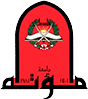 Participants list:Preamble Mutah University, the grant holder for Job Jo project, arranged meeting and training on 20-21/2/2022. This is the 8th meeting during the extension period of the project. The meeting was scheduled in one main session headed by the coordinator of the project Prof. Omer Maaitah. All contact persons attended the meeting. Attached is the agenda for the meeting. The output and results of this meeting are shown below:   1- Welcome in short words was presented by Dr. Ryad Qashi, the contact person of INT@E and then Prof. Omer Maaiteh /Project coordinator explaining the idea behind this meeting as impact of corona virus affected the activities of all projects. He also talked about the acceptance of the extension and all the required tasks to be conducted.2-Distribute the result of face to face training, online training, meetings, stakeholder meeting that held at Jordan during last year2- Prof. Omer Maaitah, the project coordinator emphasized on finding a suitable way to continue implementing the main activities of the project during this crisis specially for the training and continuing establishing the center. The discussion between all partners were conducted based on this goal. 3- All partners agreed that WP1 was completed as claimed before by JUST. Discussion was carried out regarding the list of stake holders and networking. All agree on updating the list and send it to JUST which in turn will pass the final list to the coordinator.4- Mr Oleg from HTWK presented the activities conducted on WP2. He showed all the tasks carried out on establishing the BSNBs. There was a discussion concerning that most of the activities were supervised and managed by MU and HTWK had no input on this WP. Dr. Oleg presented the second phase of the model and the required measures that should be taken to achieve the goal.5- Prof. Ahmed Salymeh, the coordinator from UJ and the leader of WP5 presented all activities and dissemination conducted in all JO partners. He insisted on all partners to participate in dissemination and sustainability plans and send to UJ any activity intended to do. He also asked all to send him the conducted activities to issue the next newsletter.6- Prof. Lurdes Leite Castanheira presented the report regarding ISLA visit to the BSNBs in Jordan. She shed a light on the positive points that they saw during the visit and she asked the JO partners to provide here with additional data. Isabel Maria Vilaça Tavares Campos from ISLA introduced the status of WP4 and she revealed that the quality activities are ongoing process. She also presented the next training which will arranged by ISLA in Portugal and asked all Jo partners to nominate trainees. 7- UCY, the leader of WP3, presented the capacity building plan and the required training courses for JO partners. They showed all completed training session and the next sessions. Many points were clarified and extensive discussion was carried out on the training. All partners agreed on the physical training for the trainers. Also they agreed on conducting online training in BSBNs since the centers are inaugurated and if the quarantine continues. 8. Dr. Mohammad Almajali presented the next activities to be conducted within the next 6 months. He explained the importance of conducting such activities that based on the extension. Dr. Almajali also explained each activity in detail. Comprehensive discussion was carried out and all partners agreed on the dates and task to be carried out. No.Name of participantInstitute of Participant 1Prof. Omer Nawaf MaaitahMutah University2Dr Mohammad R. O. Al majaliMutah University3Sameeh A. SarayerhMutah University4Riyadh QashiINT@E INT@E5Yousef SaryerhMutah University6Majdoleen SbyhatUJ7Ahmed S.A. Al- SalaymehUniversity of Jordan8Ahmad Attallah Eabid AlsawalqahTTU9Mohamed Abelwahab AlmahasnehTTU10Prof Mohammad AlmahasnehTTU11Ghadeer AlmaaitahGKM12Prof. Suleiman Al khattabAHU13Bassam Salim  Abu KarakiAHU14Ghaith Nayef Abdo AlnawaisehMPWH15 Kholoud HassounehUJ16Fahmi Ahmed Abu Al-RubJUST/Online17Nowf MaaithMU18Ali Mohammad Ahmed El-KhalaifaAHU19Rateb QatameenTTU20Oleg KrikotovHTWK21Prof. Lurdes Leite CastanheiraISAL.22Prof. Isabel Vilaça  Campos ISAL.23Dr. Evangelia VaneziUCY24Dr. Alexandros YeratziotisUCY25Ans NabelsyJUST26Ali ZoubiJUST27Yaarob.Al_ghanemHTWKDay 1: Sunday 20.02.2022Day 1: Sunday 20.02.202209:30 -10:00Registration 10:00 -10:10Welcome Int@E: Dr. Riyadh Qashi10:10-10:50MU- Job-Jo in the last year activities:  Prof Omer Maaitah10:50-11:00Break - Covid19  rules – Coffee11:00-11:50MU- Job-Jo next year activities: Dr Mohammad R. O. Al majali-Training for BSNB staff at ISLA-Student visit-Final conference-BSNB activities11:50-12:00Break - Covid19  rules – Coffee12:00–12:40UCY- Reviewing the completed tasks of WP Development12:40-13:10Lunch13:10-13:50ISLA- Quality Plan and Evaluation of project activitiesQuality visit to JordanProf. Lurdes Leite CastanheiraProf. Isabel Vilaça  Camposv13:50.14:00Break - Covid19  rules – Coffee14:00-14:30Int@E- Sustainability Business PlanDr. Riyadh Qashi14:30-15:10HTWK- BSNB Model/Job creation ModelDr. Oleg Krikotov15:10 -15.20Break - Covid19  rules – Coffee15.20-16:00UJ- Dissemination plan and Dissemination activitiesProf. Ahmed S.A. Al- SalaymehEnd of the 1st  dayEnd of the 1st  dayDay 2: Monday 21.02.2022Day 2: Monday 21.02.202210:00-10:10Registration 10:10-10:50TTU- Reviewing accomplished tasks, equipment, prepared tutorials and/or training and sustainability and impact planTTU BSNB activitiesDr. Rateb Qtameen, Ahmed Sawalqa10:50-11:00Break - Covid19  rules – Coffee11:00-11:40JUST- Reviewing accomplished tasks, equipment, prepared tutorials and/or training and sustainability and impact planJUST BSNB activities Dr Ans Nablsi11:40-11:50Break - Covid19  rules – Coffee11:50-12:30AHU- Reviewing accomplished tasks, equipment, prepared tutorials and/or training and sustainability and impact planProf. Suliman Al KhatabAHU BSNB activities12:30-13:10Lunch13:10-13:50MU- Reviewing accomplished tasks, equipment, prepared tutorials and/or training and sustainability and impact planProf. Sameeh Sarayerh and YousefMU BSNB activities13:50-14:20GKM- Reviewing accomplished tasks14:20-14:20Break - Covid19  rules – Coffee14:20-14:40MPWH- Reviewing accomplished tasks14:40-15:20Break - Covid19  rules - Coffee15:20 -16:00MU-Agreed Actions, Job-Jo in the next 6 months 16:00-17.00Discussions and evaluationEnd of the 2nd  dayEnd of the 2nd  dayTask/ActivityResponsibilityDue dateStaff training at ISLA ISLA11-13 May, 2022Submitting a progress report to include all activities since day one if possibleAll partner End of April the  presentation presented during the meetingStudent training UCY and INT@E19/6-3/7, 2022Visit BSNBs in Jordan HTWK and INT@ETBD by HTWK and INT@E by 1oth of March, 2022Quality reportsISLA Ongoing processFinal conference MU5-6 July 2022Training activitiesTraining activitiesAll Jordanian partnersOn going processOn going processUpdating the website Updating the website MU On going process On going processTraining materialTraining materialISLA 25th April, 2022 25th April, 2022BSNB infBSNB infAll Jo partnersTemplate by JUTemplate by JUUpdating the networking and stakeholders list Updating the networking and stakeholders list JUST and other Jordanian partners  25th of April, 2022  25th of April, 2022Visit by EU partners in October to evaluate the BSNBs in JordanVisit by EU partners in October to evaluate the BSNBs in JordanINT@E and HTWK Before May, 2022Before May, 2022Final draft for BSNB model Final draft for BSNB model HTWK1st April, 2022 1st April, 2022 